Nummer: 03/17Datum: 09.05.2017BETRIEBSANWEISUNGBackofenDiese Betriebsanweisung gilt für den Betrieb von Backöfen.Gefahren für den MenschenBeschäftigte können Verbrennungen an heißen Oberflächen erleiden.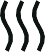 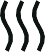 Wärmeerzeugende Geräte können Brände verursachen.Technische SchutzmaßnahmenSchutzeinrichtungen weder entfernen noch manipulieren.Organisatorische SchutzmaßnahmenBeim Betrieb sind die Angaben des Herstellers zu beachten!Luftaustrittsöffnungen sind freizuhalten!Ein Sicherheitsabstand von brennbarem Material in Luftausblasrichtung von 50 cm ist einzuhalten!Beim Öffnen der Ofentür nicht in den entgegenkommenden Wärme- und Dampfschwaden stehen!Heiße Oberflächen nicht berühren!Persönliche Schutzmaßnahmen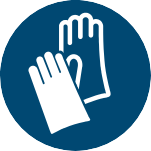 Erforderliche PSA vorschriftsmäßig benutzen.Bestücken von heißen Öfen und Entnahme von fertigen Backwaren nur mit Wärmeschutzhandschuhen durchführen!Bei Störungen ist der Ofen vom Netz zu trennen und erst wieder in Betrieb zu nehmen, wenn eine entsprechende Fachkraft die Freigabe dazu gegeben hat.Der Vorgesetzte ist zu informieren.VERHALTEN BEI UNFÄLLEN; ERSTE HILFEDurchführung von Sofortmaßnahmen am UnfallortSelbstschutz beachten; Verletzte bergen.Verbrennungen kühlen, verletzte Gliedmaßen ruhigstellen.Den Verletzten beruhigen; Ersthelfer hinzuziehen.Die Unfallstelle sichern; der nächste Vorgesetzte ist zu informieren.Ruhe bewahren!Notruf: 112Ausgebildete Ersthelfer:Erste-Hilfe-Leistungen müssen in das Verbandbuch eingetragen werden.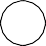 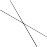 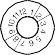 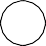 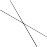 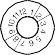 In regelmäßigen ZeitabständenOberflächen reinigen undLuftaustrittsöffnungen von Staub und Fasern reinigen.Bei Reinigungsarbeiten die Schutzmaßnahmen (z.B. Handschuhe) auf das Reinigungsmittel abstimmen.Regelmäßige Prüfung (elektrische Betriebsmittel) veranlassen.ErstellerDatum: 09.05.2017	Nr.: 03/17Seite: 1 von 2FOLGEN DER NICHTBEACHTUNGFolgen der NichtbeachtungDie Nichtbeachtung kann juristische Folgen haben.Das Nichtbeachten dieser Anweisung ist ein Verstoß gegen gegebene Weisungen und wird entsprechend geahndet.ErstellerDatum: 09.05.2017	Nr.: 03/17Seite: 2 von 2Unterschrift(en) Verantwortl.: